السيره الذاتيه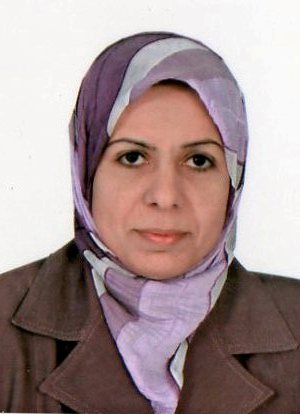 الاســــــــــــم   : ميسون عبد الزهرة مرداو         تاريخ الميـلاد  : 1970	الحالة الزوجية : متزوجةعـــــدد الأولاد  : ثلاثة   الديـــــــــــانة   :  مسلمة	التـخـصــص    : أحياء مجهرية        الوظيفــــــه     : تدريسية  الدرجة العلمية : مدرس عنوان العمل   : كلية الصيدلة / جامعة بغداد            هاتف العمل   : 4169041       الهاتف النقال  :       البريد إلالكتروني : http:/merdawmaysoon@yahoo.comأولاً : المؤهلات العلمية .ثانياً : التدرج الوظيفي .ثالثاً : التدريس الجامعي .رابعاً : المقررات الدراسية التى قمت بتدريسها.خامساً: المؤتمرات والندوات العلمية التي شارك فيها.سادسا : الأنشطة العلمية الاخرى . سابعا: المشروعات البحثية فى مجال التخصص لخدمة البيئة والمجتمع أو تطوير التعليم .ثامناً: كتب الشكر ، الجوائز  و شهادات التقدير.تاسعا :اللغــات .اللغة العربية             اللغة الانكليزية           الدرجة العلميةالجامعةالكليـــة التاريخبكالوريوسبغدادالعلوم1991/1992الماجستيربغدادالطب البيطري2000الدكتوراهالنهرينالطب2015أخرىتالوظيفةالجهةالفترة من - الى1معيدةقسم علوم الحياة/كليةالعلوم/بغداد1993-19942معيدةفرع العلوم المختبرية السريرية/كلية الصيدلة/بغداد1994-19973/مدرس مساعدكليةالصيدلة/ بغداد2000- 20114مدرسكليةالصيدلة/ بغداد2011 ولحد الانتالجهة  (المعهد / الكلية)الجامعةالفترة  من - الى1كليةالصيدلةبغداد2000- لحد الآن2تالقســـمالمـــــادةالسنـــــة1العلوم المختبريةالسريريةالاحياء المجهرية(بكتريا) للدراسات الاولية2000- لحد الان2العلوم المختبرية السريريةالاحياء المجهرية(طفيليات وفايروسات) للدراسات الاولية2000- لحد الآن3العلوم المختبرية السريريةالاحياء المجهرية(بكتريا) للدبلوم العالي2015- لحد الان4العلوم المختبرية السريريةالاحياء المجهرية(طفيليات وفايروسات) للدبلوم العالي2015- لحد الان5العلوم المختبرية السريريةالاحياء المجهرية التشخيصي للماجستير2015- لحد الانتالعنوان السنــة مكان أنعقادهانوع المشاركة 
( بحث / بوستر حضور)1ندوة عن آثار العدوان على البيئة1993قسم علوم الحياة/كليةالعلوم /بغدادحضور2المؤتمر العلمي السادس(نسعى لدواء نوعي خدمة للمجتمع)2002كليةالصيدلة/جامعةبغدادحضور3ندوة عن دور الفحوصات المختبرية في الكشف عن مرض السكري2010فرع العلوم المختبريةالسريرية/كلية الصيدلة/بغدادحضور4ندوة عن دور اللقاحات في القضاء على مرض شلل الأطفال2010مستشفى الكاظمية التعليميحضور5المؤتمرالعلمي الأول لكليةالصيدلة/ الجامعةالمستنصرية( البحث العلمي هو الركيزة الأساسية لتطوير العلوم الصيدلانية والصناعة الدوائية)2010نادي الصيد العراقي/بغدادحضور ومشاركة6المؤتمر العلمي الثامن لكلية الصيدلة/جامعة بغداد(خمسة وسبعون عاما من العطاء العلمي في خدمة المجتمع)2011كلية الصيدلة/جامعة بغدادحضور ومشاركة7ندوة وورشة العمل الاولى (تفعيل التعاون بين الجامعات والشركات والمصانع الدوائية خدمة للمجتمع)2011كلية الصيدلة/جامعة بغدادحضور8ندوة علمية (تاثير التلوث البيئي على ازدياد نسبة الأمراض في المجتمع العراقي)19/5/2012كلية الصيدلة/جامعة بغدادحضور9المؤتمر العلمي الرابع ليوم المختبرأقامه قسم الأمور الفنية-شعبةالمختيرات في دائرة صحة  بغداد/الكرخ(جودة الخدمات المختبرية خطوة اولى للأرتقاء بالواقع الخدمي للمؤسسات الصحية)17-18 تموز2012كلية الطب/جامعة النهرينحضور10المؤتمر العلمي الثامن (ستة وعشرون عاما من التميز في البحث العلمي خدمة للوطن )5-6 ايار 2013كلية الطب/جامعة النهرينحضور11  ندوة عن Thrombocytopenia وthromboasthenia نظرة عامة والتطورات2014كلية الطب/جامعة النهرينحضور12ندوة عن السمنة لدى الاطفال2015كلية الطب/جامعة النهرينحضور13المؤتمر العلمي التاسع لكلية الطب/ جامعة النهرين21-22 كانون الاول/2015كلية الطب/جامعة النهرينحضور ومشاركة14ندوة فرع الطب الباطني (المستجدات الحديثة في علاج الربو القصبي)15/2/2016كلية الطب/جامعة النهرينحضور15دورة (اعتماد تقنية ال PCR كمؤشر اساسي في الكشف المبكر وعلاج الاورام)المركز الريادي الوطني لبحوث السرطان/ جامعة بغدادمتدربداخل الكليةخارج الكليةالمشاركة بالحلقات الدراسية في الفرعالقاء محاضرات عن الاختصاص في مستشفى الكاظمية التعليميتأسم البحثمحل النشرالسنة1Study on the efficacy of pumpkin seeds (Cucurbita pepo)and praziquantel on Hymenolepis nana In Vivo and In Vitroمجلة التقني/ البحوث التقنية – العدد الثاني والسبعون20002: وبائية الديدان الشريطية القزمة Hymenolepis nana  في أطفال بغداد(العراق)المجلة الطبية البيطرية العراقية ، المجلد 25 ،العدد 220013Fungal dermal infections and its relationship with some variables in Baghdad city.مجلة علوم المستنصرية المجلد 20 العدد 420094Inhibition of bacterial growth by Lawsonia inermis(henna) leaf extracts In Vitroمجلة ابن الهيثم للعلوم الصرفة والتطبيقية المجلد 22 العدد420105Microbial Contamination due to Malpractice during Administration of Intravenous Fluids in Baghdad  Hospitalsمجلة المستنصرية للعلوم الصيدلانية المجلد 9 العدد1 20116Antibacterial Activity of Calendula officinalis Flowers In Vitroمجلة ابن الهيثم للعلوم الصرفة والتطبيقيةالمجلد24 العدد3 الصفحة143-14920117Postoperative Wound Infections and the Antimicrobial Susceptibility in Baghdad Hospitalsالمجلة العراقية للعلوم الصيدلانية المجلد20 العدد2 الصفحة59-65 2011 كانون الأول8Determine Nasal Carriage of Methicillin Resistant Staphylococcus aureus MRSA in Young Adult College Studentالمجلة العراقية للعلوم الصيدلانية المجلد 23 العدد1 الصفحة 83-8820149Epidemiological Study of Trichomonas vaginalis Infection among Iraqi Womenالمجلة العالمية للبحوث المتقدمة المجلد الثاني العدد 9 الصفحة920-925201410ISOLATION AND GENOTYPING OF TRICHOMONAS VAGINALIS ISOLATESBY PCR-RAPD IN BAGHDAD CITYالمجلة العالمية للعلم والطبيعة المجلد5 العدد4 الصفحة 689-693 201411Evaluation of multiplex real-time PCR and ELISA in detection of intestinal protozoan parasites from children with diarrheal diseaseالمجلة العالمية للبحوث المتقدمة المجلد3 العدد9 الصفحة 782-788201512Serum levels of prolactin and complement components (C3 and C4) in women infected with Trichomonas vaginalisالمجلة العراقية للتقانات الاحيائية المجلد 14 العدد2 الصفحة 30-36 201513GENETIC VARIATION OF TRICHOMONAS VAGINALIS ISOLATES FROM IRAQI WOMEN: A NEW SEQUENCE TYPEالمجلة العالمية للبحوث المتقدمة المجلد 4 العدد3 الصفحة 305-311201614Estimation of Toxoplasma gondii infection by Serological and Immunohistochemical methods in Baghdad City-Iraq.المجلة العالمية للبحوث المتقدمة المجلد4 العدد4 الصفحة 272-2782016تكتاب الشكر أو الجائزة أو شهادة التقديرالجهة المانحةالسنة1شكر وتقدير عن الجهود المبذولة في انجاح الندوة العلمية حول آثار العدوان على البيئةقسم علوم الحياة /كلية العلوم / جامعة بغداد19932شكر وتقدير عن الجهود المتميزة في انجاح المعرض العلمي في القسمقسم علوم الحياة /كلية العلوم / جامعة بغداد19943شكر وتقدير عن الاستمرار بالدوام خلال فترة انتقال السيادة الى الحكومة العراقية المؤقتةرئاسة جامعة بغداد20044شكر وتقدير للجهود المتميزة بدورة اللغة العربية(83) التي نظمها مركز التطوير والتعليم المستمررئاسة جامعة بغداد20085(رئيس جامعة النهرين) تثمين جهود لتسجيل عينات من طفيلي المشعرات المهبلية في بنوك المعلومات العالميةرئاسة جامعة النهرين20156